Supplementary MaterialSensitivity analysesEstimates from the log-linear analyses were almost identical when we imputed baseline covariates, when we adjusted for loss to follow-up using inverse probability of censoring weights, as well as when we excluded participants who had only a clinical diagnosis of COVID-19 and no positive test (Table S6). Varying the cutoff for time since last menstrual period in the log-linear analyses also resulted in almost identical estimates (Table S7), as did excluding participants whose negative tests were in the final two weeks of delivery (Figure S4). Estimating risks separately for mild and moderate disease had almost identical results as combining the groups (Table S6, Figure S5). Restricting our sample to North American participants only resulted in similar risk ratios (Table S7). When we restricted the analysis to prospective participants only, there was a smaller difference in risk between severe and mild/moderate disease (Figure S5), likely because of the relatively small number of individuals joining after severe disease but before delivery late in pregnancy. Varying timing and duration of the risk period in the case-time control analysis confirmed our hypothesis that risk due to infection occurred in the month prior to delivery, with particularly strong risk in the 2 weeks preceding delivery (Figure S3).Key survey questions used to determine outcomesSupplementary Tables and FiguresTable S1: Descriptive characteristics of eligible participants in the International Registry of Coronavirus Exposure in Pregnancy who enrolled between June 2020 and July 2021 and provided outcomes by July 2021 (n = 5884).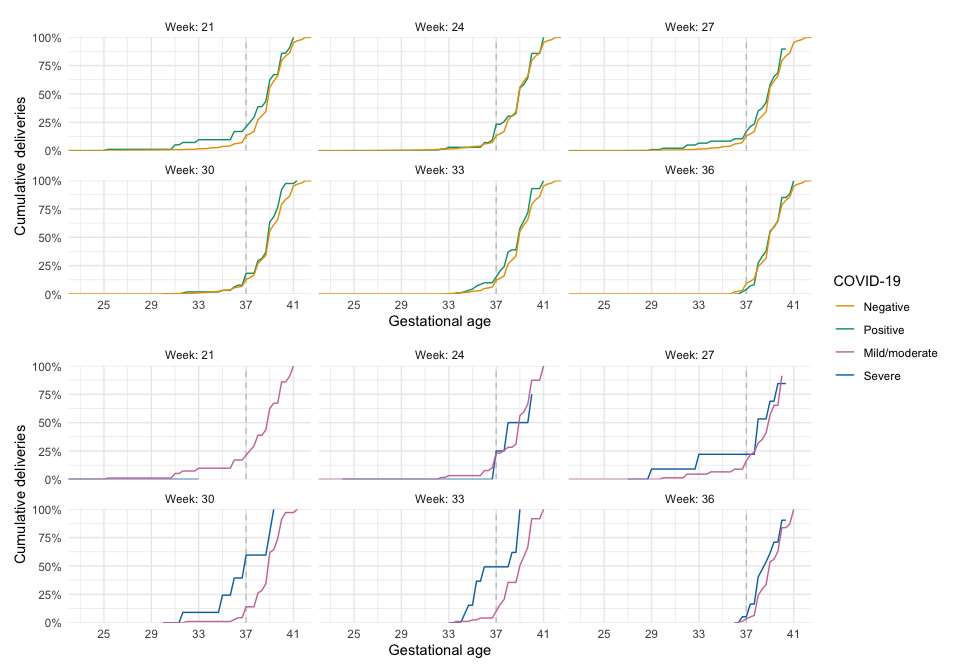 Figure S1: Raw cumulative incidence of deliveries after COVID-19 in selected weeks of gestation. COVID-19 negative individuals in a given week are those who are still pregnant at that week. Week 20 refers to all infections at or before week 20.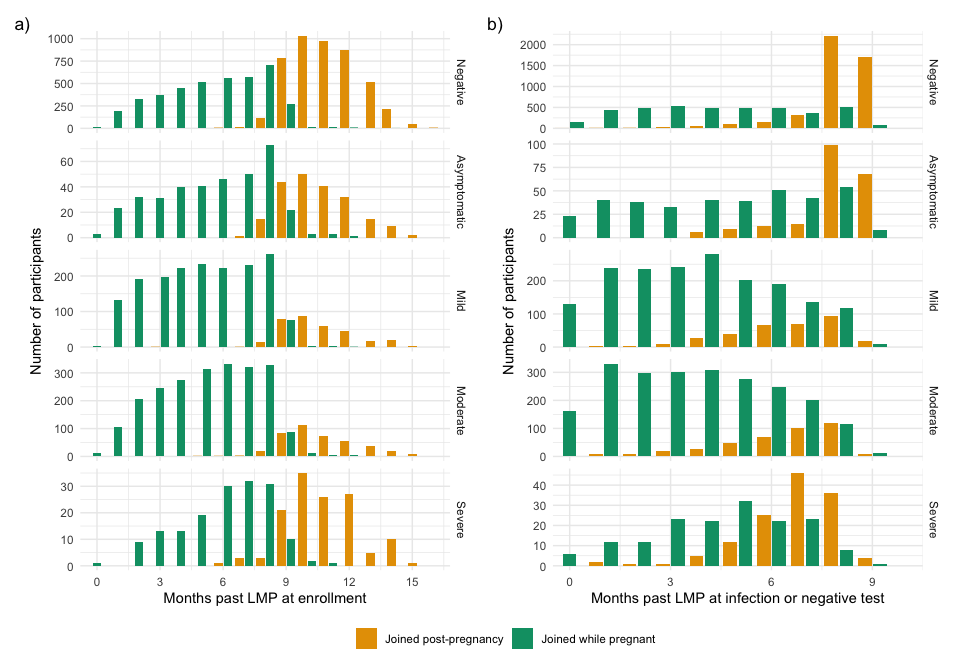 Figure S2: Months since last menstrual period (LMP) at a) enrollment and b) time of symptom onset or test (if negative or positive, symptomatic), for participants who joined while pregnant and within 6 months after pregnancy, stratified by COVID-19 severity.Table S2: Estimates of standardized risks of spontaneous preterm delivery and risk ratios comparing COVID-19 positive vs. negative and severe vs. mild/moderate.Table S3: Estimates of standardized risks of induced preterm delivery and risk ratios comparing COVID-19 positive vs. negative and severe vs. mild/moderate.Table S4: Risk differences for overall, spontaneous, and induced preterm delivery, comparing COVID-19 positive vs. negative and severe vs. mild/moderate.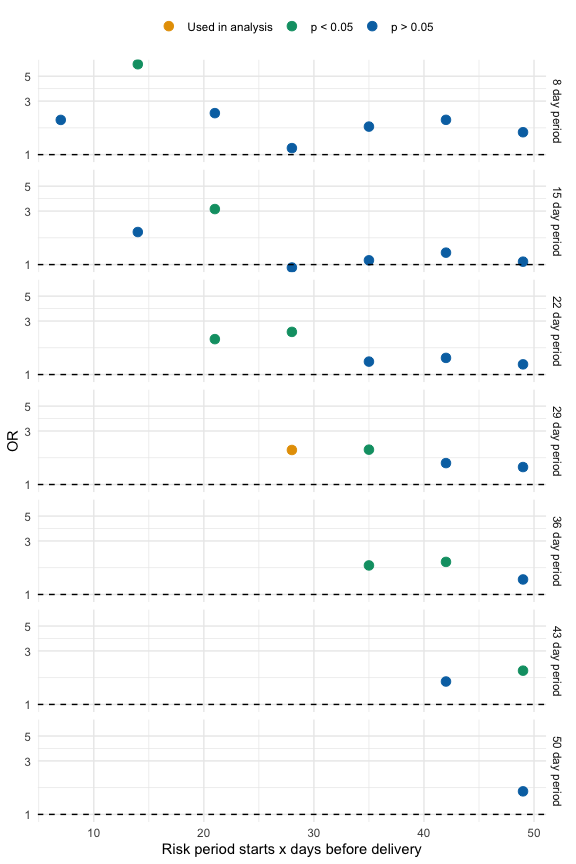 Figure S3: Results from varying the risk window (and corresponding size of reference window) in case-time-control analysisTable S5: Descriptive characteristics comparing those who provided outcome data and those who did not, but whose pregnancies were presumed completed (i.e., lost to follow-up).Table S6: Comparison of risk ratios from complete-case (as in the main text) and multiply-imputed analyses.Table S7: Estimates from various sensitivity analyses of log-linear analysis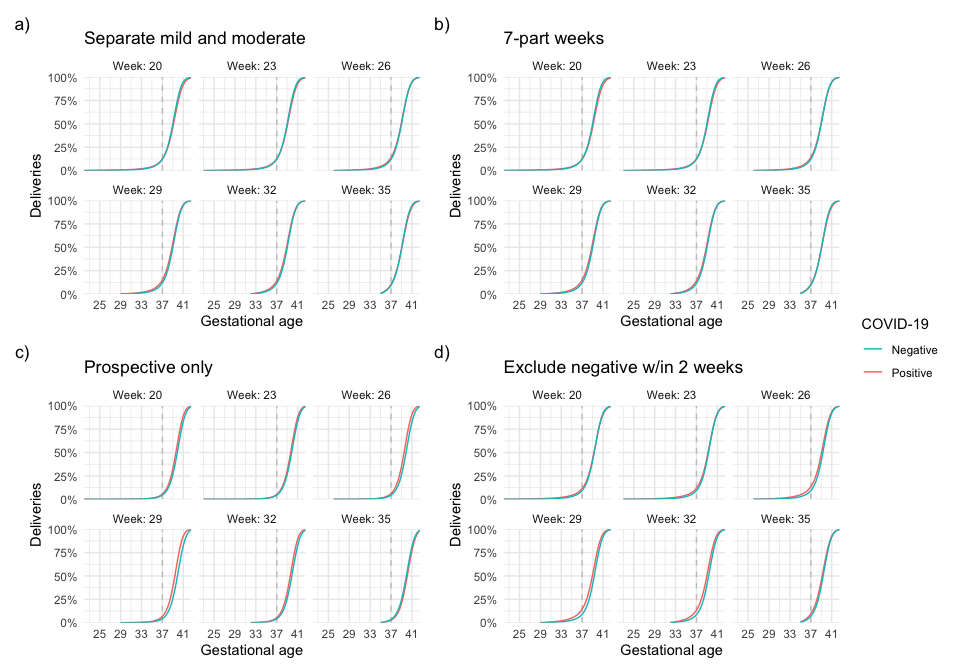 Figure S4: Cumulative deliveries across gestation, estimated in various sensitivity analyses (COVID-positive vs. negative): a) Estimating risks separately for mild and moderate severity groups; b) Finer modeling of the discrete-time hazard of delivery; c) Excluding participants who joined after completion of pregnancy; d) Excluding participants who tested negative within two weeks before delivery (i.e., routine delivery testing).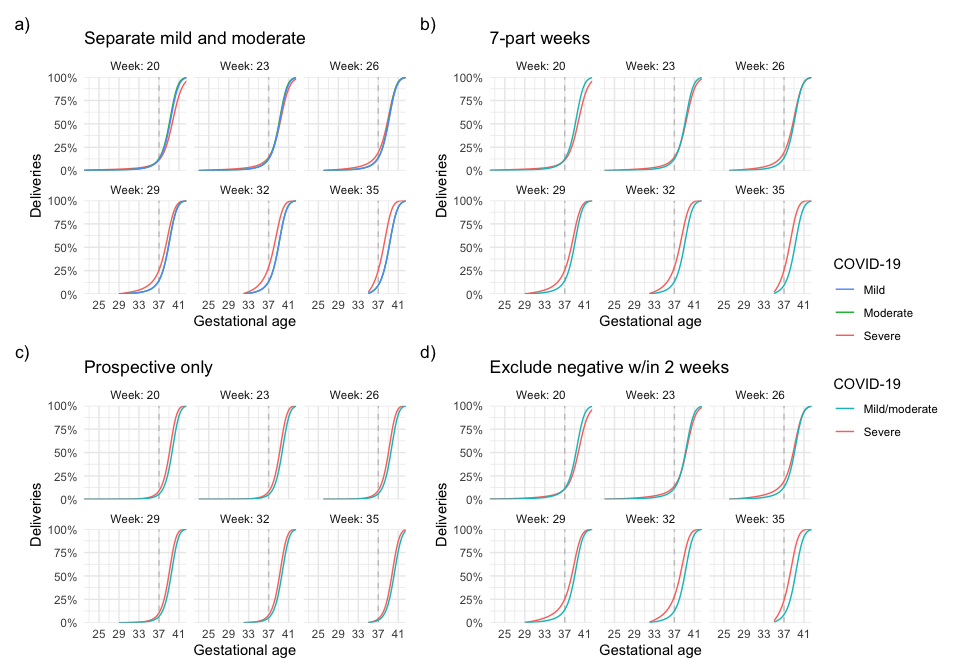 Figure S5: Cumulative deliveries across gestation, estimated in various sensitivity analyses (COVID-19 severity): a) Estimating risks separately for mild and moderate severity groups; b) Finer modeling of the discrete-time hazard of delivery; c) Excluding participants who joined after completion of pregnancy; d) Excluding participants who tested negative within two weeks before delivery (i.e., routine delivery testing).Table S8: Estimates of standardized risks of very preterm delivery (< 34 weeks) and risk ratios comparing COVID-19 positive vs. negative and severe vs. mild/moderate.Table S9: Estimates of standardized risks of spontaneous very preterm delivery (< 34 weeks) and risk ratios comparing COVID-19 positive vs. negative and severe vs. mild/moderate.Table S10: Estimates of standardized risks of induced very preterm delivery (< 34 weeks) and risk ratios comparing COVID-19 positive vs. negative and severe vs. mild/moderate.Table S11: Distribution of symptoms and healthcare-related actions across levels of COVID-19 severity.OutcomeSurvey questionResponsePreterm premature rupture of membranesPlease select the pregnancy complications you had, if any (choose all that apply).Water broke before 37 weeksPreterm laborPlease select the pregnancy complications you had, if any (choose all that apply).Preterm labor (labor before 37 weeks gestation)Induced laborWas labor induced?YesCesarean sectionHow did you deliver your baby?Cesarean section (C-section) (vs. vaginally)Gestational age at deliveryHow many weeks pregnant were you when you delivered the baby?Do you know your estimated due date based on your last menstrual period?When was your due date based on the ultrasound?On what date did you deliver?COVID-19 negative
N = 4692COVID-19 positive
N = 1192Total
N = 5884EnrollmentProspective243 (5.2%)167 (14%)410 (7.0%)Retrospective4,449 (95%)1,025 (86%)5,474 (93%)Prospective enroleesWeeks past LMP at enrollment (median (IQR))34 (31, 38)33 (29, 37)34 (30, 37)Weeks past LMP at symptom onset/test (median (IQR))28 (22, 34)24 (16, 31)27 (20, 33)Retrospective enroleesWeeks past LMP at enrollment (median (IQR))49 (44, 54)47 (43, 53)49 (44, 54)Weeks past LMP at symptom onset/test (median (IQR))38 (37, 40)34 (28, 38)38 (36, 39)COVID-19 severityNegative4,692 (100%)4,692 (80%)Asymptomatic198 (17%)198 (3.4%)Mild389 (33%)389 (6.6%)Moderate473 (40%)473 (8.0%)Severe132 (11%)132 (2.2%)COVID-19 diagnosis/test typeNegative4,692 (100%)4,692 (80%)Positive by antibodies only151 (13%)151 (2.6%)Positive by throat/nose swab881 (74%)881 (15%)Positive clinically only160 (13%)160 (2.7%)Reason for COVID-19 testSymptoms297 (6.3%)732 (61%)1,029 (17%)Contact tracing/risk zone travel448 (9.5%)194 (16%)642 (11%)Surveillance (healthy)1,609 (34%)91 (7.6%)1,700 (29%)Other/none2,338 (50%)175 (15%)2,513 (43%)Age31.0 (27.0, 34.0)30.0 (27.0, 34.0)31.0 (27.0, 34.0)Healthcare coverage4,081 (90%)989 (86%)5,070 (89%)Pre-existing condition664 (15%)121 (11%)785 (14%)Primiparous2,137 (47%)468 (42%)2,605 (46%)Pre-pregnancy BMI<251,943 (45%)525 (48%)2,468 (46%)25-301,117 (26%)300 (27%)1,417 (26%)>= 301,239 (29%)270 (25%)1,509 (28%)ContinentAfrica228 (4.9%)63 (5.3%)291 (4.9%)Asia232 (4.9%)69 (5.8%)301 (5.1%)Europe1,711 (36%)311 (26%)2,022 (34%)North America2,016 (43%)423 (36%)2,439 (41%)South America504 (11%)325 (27%)829 (14%)NegativePositivePositive vs. negativeMild/moderateSevereSevere vs. mild/moderateWeek 206.6% (5.9, 7.5)6.1% (4.4, 8.0)0.9 (0.7, 1.2)6.2% (4.5, 8.1)4.8% (2.4, 8.3)0.8 (0.4, 1.2)Week 216.6% (5.8, 7.4)6.1% (4.4, 7.9)0.9 (0.7, 1.2)6.1% (4.5, 7.9)5.1% (2.5, 8.7)0.8 (0.4, 1.3)Week 226.6% (5.8, 7.4)6.1% (4.4, 8.1)0.9 (0.7, 1.2)6.1% (4.4, 8.1)5.5% (2.7, 9.3)0.9 (0.5, 1.4)Week 236.6% (5.8, 7.4)6.2% (4.4, 8.1)0.9 (0.7, 1.3)6.2% (4.4, 8.2)6.0% (3.0, 10.3)1.0 (0.5, 1.5)Week 246.6% (5.8, 7.4)6.4% (4.5, 8.3)1.0 (0.7, 1.3)6.3% (4.5, 8.3)6.6% (3.4, 11.2)1.0 (0.6, 1.6)Week 256.5% (5.8, 7.3)6.6% (4.7, 8.5)1.0 (0.7, 1.3)6.5% (4.7, 8.4)7.3% (3.9, 11.9)1.1 (0.6, 1.7)Week 266.5% (5.7, 7.3)6.8% (5.0, 8.6)1.0 (0.8, 1.4)6.7% (4.9, 8.6)8.1% (4.3, 12.6)1.2 (0.7, 1.8)Week 276.5% (5.7, 7.3)7.0% (5.2, 8.8)1.1 (0.8, 1.4)6.8% (5.1, 8.8)8.9% (4.7, 13.3)1.3 (0.7, 2.0)Week 286.4% (5.6, 7.2)7.1% (5.4, 8.9)1.1 (0.8, 1.4)6.9% (5.2, 8.9)9.7% (5.2, 14.2)1.4 (0.8, 2.1)Week 296.3% (5.6, 7.1)7.1% (5.5, 9.1)1.1 (0.9, 1.4)6.9% (5.2, 9.0)10.4% (5.8, 15.5)1.5 (0.8, 2.3)Week 306.3% (5.5, 7.0)7.1% (5.3, 9.2)1.1 (0.9, 1.5)6.8% (5.1, 8.9)10.9% (6.0, 16.6)1.6 (0.9, 2.5)Week 316.2% (5.4, 6.9)6.9% (5.2, 8.8)1.1 (0.8, 1.4)6.6% (4.9, 8.5)11.3% (6.2, 17.2)1.7 (1.0, 2.7)Week 326.0% (5.3, 6.7)6.5% (4.9, 8.3)1.1 (0.8, 1.4)6.2% (4.5, 8.0)11.4% (6.2, 17.6)1.8 (1.0, 3.0)Week 335.7% (5.1, 6.4)6.0% (4.4, 7.7)1.0 (0.8, 1.4)5.7% (4.1, 7.4)11.2% (6.0, 17.5)2.0 (1.1, 3.3)Week 345.3% (4.7, 6.0)5.3% (3.9, 6.8)1.0 (0.7, 1.3)5.0% (3.5, 6.5)10.6% (5.6, 16.9)2.1 (1.1, 3.6)Week 354.6% (4.1, 5.2)4.3% (3.1, 5.7)0.9 (0.7, 1.2)4.0% (2.8, 5.4)9.2% (4.9, 15.4)2.3 (1.2, 3.9)Week 363.2% (2.8, 3.6)2.8% (2.0, 3.7)0.9 (0.6, 1.2)2.6% (1.8, 3.5)6.4% (3.3, 10.9)2.5 (1.3, 4.3)NegativePositivePositive vs. negativeMild/moderateSevereSevere vs. mild/moderateWeek 203.2% (2.5, 3.9)3.8% (2.4, 5.7)1.2 (0.7, 1.8)3.8% (2.3, 5.7)4.7% (2.1, 8.5)1.2 (0.7, 2.2)Week 213.2% (2.5, 3.9)3.8% (2.4, 5.4)1.2 (0.8, 1.8)3.8% (2.3, 5.3)5.0% (2.4, 9.0)1.3 (0.7, 2.4)Week 223.2% (2.5, 3.9)3.9% (2.4, 5.5)1.2 (0.8, 1.8)3.8% (2.3, 5.4)5.5% (2.8, 9.5)1.4 (0.8, 2.5)Week 233.2% (2.5, 3.9)4.0% (2.5, 5.6)1.3 (0.8, 1.8)3.9% (2.4, 5.5)6.0% (3.2, 10.2)1.6 (0.9, 2.7)Week 243.1% (2.5, 3.9)4.2% (2.7, 5.8)1.3 (0.9, 1.9)4.0% (2.6, 5.7)6.7% (3.6, 11.1)1.7 (0.9, 3.0)Week 253.1% (2.5, 3.9)4.3% (2.9, 6.0)1.4 (0.9, 1.9)4.2% (2.8, 5.8)7.5% (4.1, 12.1)1.8 (1.0, 3.2)Week 263.1% (2.5, 3.8)4.5% (3.2, 6.0)1.5 (1.0, 2.0)4.3% (2.9, 5.8)8.3% (4.7, 13.2)1.9 (1.1, 3.4)Week 273.1% (2.5, 3.8)4.7% (3.3, 6.3)1.5 (1.1, 2.1)4.5% (3.0, 5.9)9.2% (5.4, 14.4)2.1 (1.2, 3.7)Week 283.1% (2.5, 3.8)4.9% (3.4, 6.3)1.6 (1.1, 2.1)4.6% (3.0, 5.9)10.2% (6.0, 15.6)2.2 (1.3, 4.0)Week 293.1% (2.5, 3.8)5.0% (3.4, 6.5)1.6 (1.2, 2.2)4.6% (3.0, 6.1)11.0% (6.5, 16.7)2.4 (1.4, 4.2)Week 303.0% (2.4, 3.7)5.0% (3.3, 6.6)1.7 (1.1, 2.2)4.6% (2.9, 6.0)11.7% (7.0, 17.8)2.6 (1.5, 4.5)Week 313.0% (2.4, 3.6)4.9% (3.2, 6.5)1.7 (1.1, 2.3)4.4% (2.7, 5.9)12.2% (7.2, 18.6)2.7 (1.6, 4.9)Week 322.9% (2.3, 3.5)4.7% (3.0, 6.3)1.6 (1.1, 2.3)4.2% (2.5, 5.7)12.5% (7.3, 19.1)2.9 (1.7, 5.4)Week 332.8% (2.2, 3.4)4.4% (2.7, 5.9)1.6 (1.0, 2.2)3.9% (2.3, 5.4)12.4% (7.1, 19.0)3.2 (1.8, 5.8)Week 342.6% (2.1, 3.2)4.0% (2.4, 5.4)1.5 (1.0, 2.2)3.5% (1.9, 4.9)11.8% (6.7, 18.2)3.4 (1.9, 6.3)Week 352.2% (1.8, 2.7)3.3% (1.9, 4.6)1.5 (0.9, 2.1)2.8% (1.5, 4.1)10.4% (5.9, 16.1)3.7 (2.0, 7.0)Week 361.5% (1.2, 1.9)2.1% (1.2, 3.0)1.4 (0.8, 2.0)1.8% (1.0, 2.7)7.2% (4.2, 11.8)4.0 (2.2, 7.7)Positive vs. negativeSevere vs. mild/moderatePositive vs. negative 
(Spontaneous)Severe vs. mild/moderate 
(Spontaneous)Positive vs. negative 
(Induced)Severe vs. mild/moderate 
(Induced)Week 200.2% (-2.3, 2.2)-0.5% (-3.4, 3.6)-0.5% (-2.4, 1.5)-1.4% (-4.2, 1.6)0.7% (-0.9, 2.4)0.9% (-1.2, 4.2)Week 210.1% (-2.1, 2.1)0.3% (-2.6, 4.2)-0.6% (-2.4, 1.3)-1.0% (-3.8, 2.0)0.7% (-0.8, 2.3)1.3% (-1.0, 4.7)Week 220.2% (-2.0, 2.6)1.1% (-1.8, 4.9)-0.5% (-2.3, 1.4)-0.6% (-3.5, 2.5)0.7% (-0.7, 2.4)1.7% (-0.8, 5.3)Week 230.5% (-1.9, 3.1)2.0% (-0.9, 6.1)-0.4% (-2.3, 1.7)-0.2% (-3.2, 3.1)0.9% (-0.6, 2.5)2.1% (-0.5, 6.0)Week 240.8% (-1.5, 3.6)3.0% (0.0, 7.2)-0.2% (-2.1, 1.9)0.3% (-2.9, 3.8)1.0% (-0.4, 2.7)2.7% (-0.2, 6.8)Week 251.3% (-1.0, 3.9)4.1% (1.0, 8.5)0.0% (-1.9, 2.1)0.8% (-2.6, 4.5)1.2% (-0.2, 2.8)3.3% (0.2, 7.7)Week 261.7% (-0.5, 4.2)5.4% (1.9, 10.2)0.3% (-1.6, 2.3)1.4% (-2.3, 5.3)1.4% (0.0, 2.9)4.0% (0.6, 8.7)Week 272.1% (0.1, 4.5)6.8% (3.1, 11.8)0.5% (-1.3, 2.4)2.1% (-2.0, 6.0)1.6% (0.2, 3.1)4.8% (1.0, 10.0)Week 282.5% (0.4, 4.6)8.3% (4.0, 13.5)0.7% (-1.0, 2.6)2.7% (-1.6, 7.1)1.8% (0.4, 3.2)5.6% (1.5, 11.5)Week 292.7% (0.8, 4.7)9.8% (5.0, 15.6)0.8% (-0.9, 2.7)3.4% (-1.1, 8.2)1.9% (0.5, 3.4)6.4% (1.9, 12.8)Week 302.8% (0.8, 4.7)11.2% (6.0, 17.2)0.8% (-0.9, 2.8)4.1% (-0.7, 9.2)2.0% (0.4, 3.5)7.1% (2.3, 13.8)Week 312.6% (0.7, 4.5)12.5% (6.8, 18.8)0.7% (-1.0, 2.6)4.7% (-0.3, 10.1)1.9% (0.3, 3.5)7.8% (2.8, 14.6)Week 322.3% (0.5, 4.1)13.4% (7.3, 20.3)0.5% (-1.2, 2.4)5.2% (0.2, 10.9)1.8% (0.2, 3.3)8.2% (3.2, 15.3)Week 331.9% (0.2, 3.5)14.0% (7.5, 21.3)0.3% (-1.4, 2.1)5.5% (0.5, 11.4)1.6% (0.1, 3.2)8.5% (3.5, 15.1)Week 341.4% (-0.1, 2.8)13.9% (7.4, 21.4)0.0% (-1.5, 1.6)5.6% (0.7, 11.7)1.4% (-0.1, 2.8)8.3% (3.6, 14.5)Week 350.7% (-0.4, 1.9)12.7% (6.8, 19.8)-0.3% (-1.5, 1.1)5.2% (0.9, 11.3)1.0% (-0.2, 2.3)7.5% (3.3, 13.3)Week 360.2% (-0.6, 1.0)9.2% (4.9, 14.8)-0.4% (-1.3, 0.5)3.8% (0.8, 8.6)0.6% (-0.3, 1.5)5.4% (2.3, 9.6)No outcome data
N = 7577Provided outcome data
N = 5884Total
N = 13461EnrollmentProspective7,375 (97%)410 (7.0%)7,785 (58%)Retrospective202 (2.7%)5,474 (93%)5,676 (42%)Prospective enroleesWeeks past LMP at enrollment (median (IQR))27 (18, 34)34 (30, 37)27 (19, 34)Weeks past LMP at symptom onset/test (median (IQR))20 (12, 29)27 (20, 33)21 (13, 29)Retrospective enroleesWeeks past LMP at enrollment (median (IQR))46 (41, 53)49 (44, 54)49 (44, 54)Weeks past LMP at symptom onset/test (median (IQR))37 (28, 39)38 (36, 39)38 (35, 39)Weeks past LMP at loss to follow-up (median (IQR))27 (19, 35)27 (19, 35)COVID-19 severityAsymptomatic352 (8.7%)198 (17%)550 (11%)Mild1,534 (38%)389 (33%)1,923 (37%)Moderate2,007 (50%)473 (40%)2,480 (47%)Severe151 (3.7%)132 (11%)283 (5.4%)COVID-19 diagnosis/test typeNegative3,533 (47%)4,692 (80%)8,225 (61%)Positive by antibodies only349 (4.6%)151 (2.6%)500 (3.7%)Positive by throat/nose swab3,276 (43%)881 (15%)4,157 (31%)Positive clinically only419 (5.5%)160 (2.7%)579 (4.3%)Reason for COVID-19 testSymptoms3,873 (51%)1,029 (17%)4,902 (36%)Contact tracing/risk zone travel1,840 (24%)642 (11%)2,482 (18%)Surveillance (healthy)873 (12%)1,700 (29%)2,573 (19%)Other/none989 (13%)2,513 (43%)3,502 (26%)COVID-19 positive, prospective3,988 (54%)167 (41%)4,155 (53%)COVID-19 positive, retrospective56 (28%)1,025 (19%)1,081 (19%)Age30.0 (27.0, 34.0)31.0 (27.0, 34.0)31.0 (27.0, 34.0)Healthcare coverage4,710 (85%)5,070 (89%)9,780 (87%)Pre-existing condition707 (14%)785 (14%)1,492 (14%)Primiparous2,182 (43%)2,605 (46%)4,787 (45%)Pre-pregnancy BMI<252,214 (49%)2,468 (46%)4,682 (47%)25-301,210 (27%)1,417 (26%)2,627 (26%)>= 301,108 (24%)1,509 (28%)2,617 (26%)ContinentAfrica280 (3.7%)291 (4.9%)571 (4.2%)Asia572 (7.5%)301 (5.1%)873 (6.5%)Europe2,085 (28%)2,022 (34%)4,107 (31%)North America2,221 (29%)2,439 (41%)4,660 (35%)South America2,419 (32%)829 (14%)3,248 (24%)AnalysisPositive vs. negativeModerate vs. mildSevere vs. mildComplete-case1.3 (1.0, 1.7)1.1 (0.7, 1.7)2.5 (1.6, 3.9)Multiply-imputed1.3 (1.0, 1.7)1.2 (0.8, 1.2)2.7 (1.8, 4.2)AnalysisPositive vs. negativeSevere vs. mild/moderateModerate vs. mildSevere vs. mildOriginal1.3 (1.0, 1.7)2.4 (1.7, 3.3)Separate mild and moderate1.1 (0.7, 1.7)2.5 (1.6, 3.9)Exclude clinical1.4 (1.1, 1.9)2.3 (1.6, 3.3)North America0.8 (0.5, 1.3)2.1 (1.0, 4.4)Exclude negative w/in 2 weeks1.1 (0.7, 1.7)Shorter cutoff1.3 (1.0, 1.7)2.4 (1.7, 3.3)Longer cutoff1.3 (1.0, 1.7)2.4 (1.7, 3.3)Very preterm1.5 (0.8, 2.8)2.9 (1.6, 5.3)Inverse-probability weighted1.2 (0.9, 1.7)2.5 (1.8, 3.5)NegativePositivePositive vs. negativeMild/moderateSevereSevere vs. mild/moderateWeek 202.0% (1.7, 2.3)2.5% (1.7, 3.3)1.2 (0.8, 1.7)2.4% (1.6, 3.2)3.5% (2.1, 5.3)1.4 (1.1, 1.9)Week 212.0% (1.7, 2.3)2.4% (1.7, 3.1)1.2 (0.8, 1.6)2.4% (1.6, 3.0)3.6% (2.2, 5.4)1.5 (1.1, 2.0)Week 222.0% (1.6, 2.3)2.4% (1.6, 3.2)1.2 (0.8, 1.7)2.3% (1.6, 3.1)3.8% (2.3, 5.7)1.6 (1.2, 2.1)Week 231.9% (1.6, 2.3)2.4% (1.6, 3.2)1.3 (0.9, 1.7)2.3% (1.6, 3.1)4.0% (2.5, 6.1)1.7 (1.3, 2.3)Week 241.9% (1.6, 2.2)2.5% (1.7, 3.3)1.3 (0.9, 1.8)2.3% (1.6, 3.1)4.3% (2.7, 6.5)1.8 (1.4, 2.4)Week 251.8% (1.6, 2.2)2.5% (1.7, 3.3)1.4 (0.9, 1.8)2.4% (1.6, 3.1)4.6% (2.9, 7.0)2.0 (1.5, 2.6)Week 261.8% (1.5, 2.1)2.5% (1.8, 3.3)1.4 (1.0, 1.9)2.4% (1.7, 3.1)5.0% (3.1, 7.3)2.1 (1.6, 2.8)Week 271.7% (1.5, 2.0)2.5% (1.8, 3.3)1.5 (1.1, 1.9)2.4% (1.7, 3.0)5.3% (3.4, 7.7)2.2 (1.6, 3.0)Week 281.7% (1.4, 2.0)2.5% (1.8, 3.2)1.5 (1.1, 1.9)2.3% (1.7, 2.9)5.5% (3.5, 8.2)2.4 (1.7, 3.2)Week 291.6% (1.3, 1.8)2.4% (1.8, 3.0)1.5 (1.1, 1.9)2.2% (1.6, 2.8)5.6% (3.6, 8.2)2.6 (1.8, 3.5)Week 301.4% (1.2, 1.7)2.2% (1.6, 2.8)1.5 (1.2, 1.9)2.0% (1.5, 2.5)5.5% (3.5, 8.1)2.7 (1.9, 3.8)Week 311.3% (1.1, 1.5)1.9% (1.4, 2.4)1.5 (1.1, 1.9)1.7% (1.3, 2.2)5.0% (3.2, 7.6)2.9 (2.0, 4.2)Week 321.0% (0.9, 1.2)1.5% (1.1, 1.9)1.5 (1.1, 1.8)1.3% (1.0, 1.7)4.2% (2.6, 6.4)3.1 (2.1, 4.6)Week 330.6% (0.6, 0.7)0.9% (0.7, 1.1)1.4 (1.1, 1.7)0.8% (0.6, 1.0)2.6% (1.6, 4.0)3.3 (2.2, 5.0)NegativePositivePositive vs. negativeMild/moderateSevereSevere vs. mild/moderateWeek 201.5% (1.2, 1.7)1.7% (1.1, 2.3)1.1 (0.7, 1.6)1.7% (1.1, 2.3)2.0% (1.0, 3.3)1.2 (0.7, 1.8)Week 211.5% (1.2, 1.7)1.6% (1.1, 2.2)1.1 (0.7, 1.6)1.6% (1.1, 2.2)2.1% (1.0, 3.3)1.3 (0.8, 1.9)Week 221.4% (1.2, 1.7)1.6% (1.1, 2.2)1.1 (0.7, 1.6)1.6% (1.0, 2.2)2.2% (1.1, 3.5)1.4 (0.8, 2.0)Week 231.4% (1.2, 1.7)1.6% (1.1, 2.3)1.1 (0.8, 1.6)1.6% (1.0, 2.2)2.3% (1.1, 3.6)1.4 (0.8, 2.2)Week 241.4% (1.2, 1.7)1.6% (1.1, 2.3)1.2 (0.8, 1.7)1.6% (1.0, 2.2)2.5% (1.2, 3.8)1.5 (0.9, 2.3)Week 251.4% (1.1, 1.6)1.7% (1.1, 2.2)1.2 (0.8, 1.7)1.6% (1.1, 2.2)2.6% (1.3, 4.0)1.6 (1.0, 2.5)Week 261.3% (1.1, 1.6)1.7% (1.1, 2.2)1.3 (0.9, 1.7)1.6% (1.1, 2.1)2.8% (1.4, 4.3)1.8 (1.0, 2.7)Week 271.3% (1.1, 1.5)1.7% (1.1, 2.2)1.3 (0.9, 1.8)1.6% (1.1, 2.1)3.0% (1.5, 4.6)1.9 (1.1, 2.9)Week 281.2% (1.0, 1.5)1.6% (1.1, 2.2)1.3 (0.9, 1.8)1.5% (1.1, 2.1)3.1% (1.6, 4.8)2.0 (1.1, 3.1)Week 291.2% (1.0, 1.4)1.6% (1.1, 2.1)1.4 (1.0, 1.8)1.5% (1.0, 2.0)3.1% (1.6, 4.9)2.1 (1.2, 3.3)Week 301.1% (0.9, 1.3)1.4% (1.0, 1.9)1.4 (1.0, 1.8)1.3% (0.9, 1.8)3.0% (1.6, 4.8)2.3 (1.2, 3.6)Week 310.9% (0.8, 1.1)1.2% (0.9, 1.6)1.3 (0.9, 1.8)1.2% (0.8, 1.6)2.8% (1.5, 4.5)2.4 (1.3, 4.0)Week 320.8% (0.6, 0.9)1.0% (0.7, 1.3)1.3 (0.9, 1.7)0.9% (0.6, 1.2)2.3% (1.2, 3.7)2.6 (1.4, 4.3)Week 330.5% (0.4, 0.5)0.6% (0.4, 0.8)1.2 (0.9, 1.6)0.5% (0.4, 0.7)1.4% (0.7, 2.3)2.7 (1.4, 4.7)NegativePositivePositive vs. negativeMild/moderateSevereSevere vs. mild/moderateWeek 200.5% (0.4, 0.7)0.8% (0.4, 1.2)1.5 (0.8, 2.5)0.8% (0.4, 1.2)1.5% (0.6, 2.9)1.9 (1.0, 3.6)Week 210.5% (0.4, 0.7)0.8% (0.4, 1.2)1.5 (0.8, 2.5)0.7% (0.4, 1.1)1.5% (0.6, 2.9)2.0 (1.1, 3.8)Week 220.5% (0.4, 0.7)0.8% (0.5, 1.2)1.5 (0.9, 2.5)0.7% (0.4, 1.1)1.6% (0.7, 3.0)2.2 (1.2, 4.0)Week 230.5% (0.4, 0.7)0.8% (0.5, 1.2)1.6 (0.9, 2.5)0.7% (0.4, 1.1)1.7% (0.8, 3.3)2.3 (1.3, 4.2)Week 240.5% (0.4, 0.6)0.8% (0.5, 1.2)1.6 (1.0, 2.6)0.8% (0.4, 1.1)1.9% (0.8, 3.5)2.5 (1.3, 4.5)Week 250.5% (0.3, 0.6)0.8% (0.5, 1.2)1.7 (1.1, 2.7)0.8% (0.5, 1.1)2.0% (0.9, 3.7)2.6 (1.4, 4.8)Week 260.5% (0.3, 0.6)0.9% (0.5, 1.2)1.8 (1.1, 2.8)0.8% (0.5, 1.1)2.2% (1.0, 4.0)2.8 (1.5, 5.2)Week 270.5% (0.3, 0.6)0.9% (0.5, 1.2)1.9 (1.2, 2.8)0.8% (0.5, 1.1)2.3% (1.1, 4.2)3.0 (1.6, 5.7)Week 280.4% (0.3, 0.6)0.9% (0.5, 1.2)2.0 (1.3, 2.9)0.8% (0.5, 1.1)2.4% (1.2, 4.3)3.2 (1.7, 6.1)Week 290.4% (0.3, 0.5)0.8% (0.5, 1.2)2.0 (1.3, 2.9)0.7% (0.4, 1.0)2.5% (1.2, 4.4)3.4 (1.8, 6.6)Week 300.4% (0.3, 0.5)0.8% (0.5, 1.1)2.0 (1.3, 3.0)0.7% (0.4, 1.0)2.5% (1.2, 4.3)3.6 (1.9, 7.1)Week 310.3% (0.2, 0.4)0.7% (0.4, 1.0)2.0 (1.3, 3.0)0.6% (0.3, 0.8)2.3% (1.2, 4.0)3.9 (2.0, 7.8)Week 320.3% (0.2, 0.3)0.5% (0.3, 0.8)2.0 (1.2, 2.9)0.5% (0.2, 0.7)1.9% (1.0, 3.3)4.1 (2.1, 8.5)Week 330.2% (0.1, 0.2)0.3% (0.2, 0.5)1.9 (1.1, 2.8)0.3% (0.1, 0.4)1.2% (0.6, 2.1)4.4 (2.2, 9.2)COVID -19 severityCOVID -19 severityCOVID -19 severityCOVID -19 severityMild, N = 2,1041Moderate, N = 2,6621Severe, N = 2931Overall, N = 5,0591Abdominal pain166 (7.9%)458 (17%)74 (25%)698 (14%)Diarrhea415 (20%)933 (35%)104 (35%)1,452 (29%)Nausea or vomiting418 (20%)1,021 (38%)124 (42%)1,563 (31%)Cough885 (42%)1,739 (65%)220 (75%)2,844 (56%)Sore throat820 (39%)1,377 (52%)141 (48%)2,338 (46%)Runny nose1,039 (49%)1,557 (58%)147 (50%)2,743 (54%)Difficulty breathing/ shortness of breath0 (0%)1,635 (61%)251 (86%)1,886 (37%)Bluish lips or face12 (0.6%)53 (2.0%)13 (4.4%)78 (1.5%)Pain/pressure in chest98 (4.7%)586 (22%)104 (35%)788 (16%)Pneumonia0 (0%)83 (3.1%)132 (45%)215 (4.2%)Abnormal chest X-ray or CT scan0 (0%)107 (4.0%)132 (45%)239 (4.7%)Acute respiratory distress syndrome0 (0%)174 (6.5%)88 (30%)262 (5.2%)Organ failure2 (<0.1%)9 (0.3%)5 (1.7%)16 (0.3%)Loss of smell1,487 (71%)1,989 (75%)209 (71%)3,685 (73%)Loss of taste1,209 (57%)1,763 (66%)181 (62%)3,153 (62%)Muscle aches816 (39%)1,668 (63%)203 (69%)2,687 (53%)Tiredness1,327 (63%)2,262 (85%)259 (88%)3,848 (76%)Headache169 (8.0%)232 (8.7%)7 (2.4%)408 (8.1%)Sudden confusion56 (2.7%)198 (7.4%)54 (18%)308 (6.1%)Any fever551 (26%)1,080 (41%)176 (60%)1,807 (36%)High fever322 (15%)719 (27%)143 (49%)1,184 (23%)Other symptoms303 (14%)413 (16%)31 (11%)747 (15%)Called a doctor1,057 (50%)1,308 (49%)134 (46%)2,499 (49%)Visited a clinic/hospital61 (2.9%)1,165 (44%)124 (42%)1,350 (27%)Visited the ER42 (2.0%)902 (34%)66 (23%)1,010 (20%)Was hospitalized10 (0.5%)67 (2.5%)258 (88%)335 (6.6%)Needed respiratory assistance/ventilation/ECMO0 (0%)0 (0%)87 (30%)87 (1.7%)Admitted into intensive care (ICU)0 (0%)0 (0%)66 (23%)66 (1.3%)